Sciences de gestion et numériqueapplication Chapitre 1 L’identité numériqueA chacune de nos connexions à Internet, nous laissons des traces. Notre adresse IP permet d’identifier chacune de nos connexions, qui peuvent ensuite être utilisées à des fins commerciales.Notre profil est analysé par l’intermédiaire de cookies installés dans la mémoire vive de notre ordinateur. Les traces de nous laissons, volontairement ou non, constituent notre identité numérique. Cette notion a pris tellement d’importance que l’on parle aujourd’hui d’un marché de l’e-réputationTravail à faireRecherchez sur internet la définition des mots soulignés ci-dessusVidéo n°1 https://www.youtube.com/watch?v=1LjcxMtQ08cA partir de la vidéo n°1, relevez toutes les démarches à effectuer pour bien gérer son identité numériquePrenez connaissance de votre e-réputation en « googlisant » votre nom et prénom sur une fenêtre de navigation privée. Observez les résultats web, vidéo et images.Créer une alerte google sur votre nom afin de suivre l’évolution de votre e-réputationTuto : comment créer une alerte https://www.youtube.com/watch?v=VD0h7SAD5aE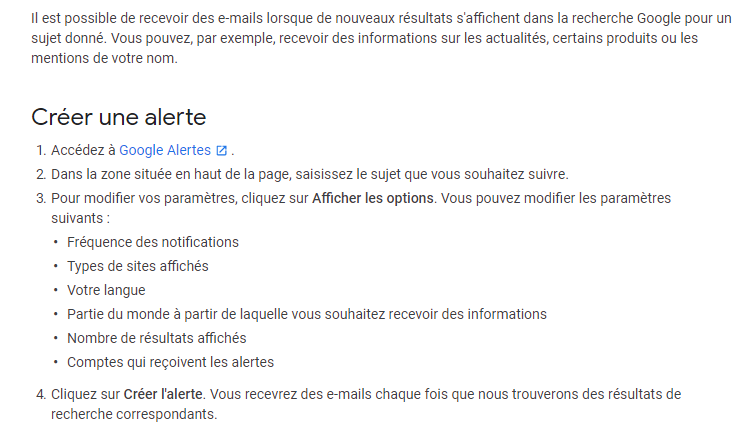 Vidéo n° 2 https://www.youtube.com/watch?v=OiLns0pUfQkQuels sont vos droits dans le cadre de la loi informatique et liberté ?